Přihláška „O štít tlučenského krokodýla“3. ročník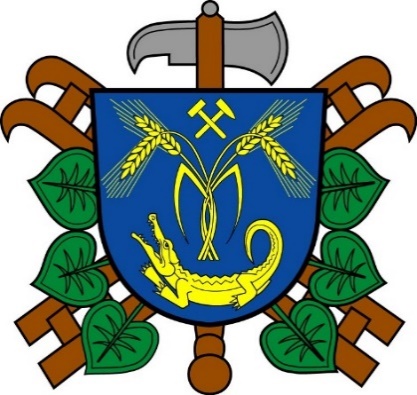 Přihláška na 3. ročník „O štít tlučenského krokodýla“ 11/05/2024Odešlete nejpozději do 8.5.2024 na adresu: SDH Tlučná, Náves Svobody 23, 330 26 TlučnáPřípadné dotazy nebo oznámení účasti (počet družstev):Starosta SDH - Jan Bednář: 608 144 446 / h.bednar@seznam.czVelitel JSDH - Jan Čermák: 724 179 697 / cermak.hasici@seznam.czVedoucí MH - Jitka Holá: 602 329 516 / holajiti@seznam.cz Přihlašuji: 	……...  družstvo/a  žen	……...  družstvo/a  mužů	……...  družstvo/a  kat. mladší	……...  družstvo/a  kat. staršíKolektiv SDH: ………………………………………         Vedoucí: ………………………..…………                                         název SDH                                                             jméno a příjmení